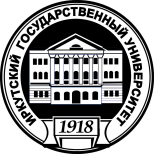 МИНИСТЕРСТВО ОБРАЗОВАНИЯ И НАУКИ РОССИЙСКОЙ ФЕДЕРАЦИИфедеральное государственное бюджетное образовательное учреждение высшего образования «ИРКУТСКИЙ ГОСУДАРСТВЕННЫЙ  УНИВЕРСИТЕТ»ФГБОУ ВО «ИГУ»ПЕДАГОГИЧЕСКИЙ ИНСТИТУТОтделение педагогического, социального  и специального образованияКафедра комплексной коррекции нарушений детского развитияРЕГИОНАЛЬНЫЙ НАУЧНО-ПРАКТИЧЕСКИЙ СЕМИНАР  24 марта 2017 г.«Практика внедрения ФГОС ОВЗ в начальном образовании»Программа семинара 09.00-10.00 – регистрация участников семинара10.00-10.10 – Открытие семинара. – Елена Леонидовна Инденбаум, доктор психологических наук, доцент, заведующий кафедрой комплексной коррекции нарушений детского развития (далее ККНДР).10.10– 14.00 – 1 часть. Пленарное заседание10.10-10.40 – Примерные рабочие программы учебных предметов и курсов коррекционно-развивающей области как следующий шаг внедрения ФГОС ОВЗ (на примере рабочих программ для обучающихся с ЗПР)  Е.Л. Инденбаум. 10.40-11.10 – Формирование сферы жизненной компетенции в учебной деятельности – принципиальное новшество ФГОС ОВЗ (на примере рабочих программ для обучающихся с ЗПР). Инга Олеговна Позднякова, канд. психол. наук, доцент кафедры ККНДР.11.10-11.40 – Реализация курса коррекционно-развивающей области «Логопедические занятия» для обучающихся 1 и 1 дополнительного классов  (на примере рабочих программ для обучающихся с ЗПР).. Светлана Юрьевна Серебренникова, канд. психол. наук, доцент, доцент кафедры ККНДР.11.40-12.00 – технический перерыв12.00 – 12.30 – Реализация курса коррекционно-развивающей области «Психокоррекционные занятия» для обучающихся 1 и 1 дополнительного классов  (на примере рабочих программ для обучающихся с ЗПР),  Елена Леонидовна Инденбаум 12.30 – 13.00 – Проблема взаимодействия специалистов при реализации адаптированных образовательных программ. Людмила Александровна Самойлюк, канд. психол. наук, доцент кафедры ККНДР.13.00 – 13.30 – Реализация программ внеурочной деятельности как средство формирования сферы жизненной компетенции  Надежда Викторовна Заиграева, канд. психол. наук, доцент, доцент кафедры ККНДР. 13.30-14.00 – Перспективы разработки примерных адаптированных основных образовательных программ для дошкольников. Анна Алексеевна Гостар, канд. психол. наук, доцент, доцент кафедры ККНДР, Ирина Юрьевна Мурашова, канд. психол. наук, доцент кафедры ККНДР. С 14.00 – 14.40 – перерыв на обед14.40– 16.00 – 2 часть. «Опыт школьных и дошкольных образовательных организаций в условиях внедрения ФГОС ОВЗ»1. «Новое в организации образования обучающихся с расстройствами аутистического спектра» Л.И. Коршунова,  начальник отдела социальной адаптации отдельных категорий детей министерства образования Иркутской области.2. «Взаимодействие диагностико-коррекционной  службы инклюзивной школы  с социальными  учреждениями и его роль для повышения качества сопровождения обучающихся с ОВЗ» МОУ ООШ № 1 г. Слюдянка, А.В. Зарубина, И.А. Облакова, С.Г. Цыбикова, К.А. Белоусова, Л.В. Пашкова.3. «Опыт реализации АООП для воспитанников с нарушениями интеллекта в ДОО»МБДОУ «Детский сад № 7» г. Усолье - Сибирское, Н.В. Исмаилова, О.В. Никитина.4. «Что такое «специальная индивидуальная образовательная программа» (СИПР)» ГОКУ СКШ № 3 г. Иркутск, Е.Н. Елисеева.5. «В мире детских чувств и эмоций» (психологическое коррекционное занятие по эмоциональному развитию у учащихся младших классов в рамках ФГОС)ГОКУ СКШ № 7 г. Иркутск, Е.А. Корженевская.6. «Развитие познавательной активности обучающихся с ограниченными возможностями здоровья в условиях реализации ФГОС ОВЗ в начальном образовании»МБОУ г. Иркутска ООШ № 68 г., Ю.Л. Жданова, Е.В. Зажорова.7. «Проблемы и возможности реализации части АООП, формируемой участниками образовательных отношений» МБДОУ г. Иркутска детский сад № 122, С.А. Калиниченко, МБДОУ г. Иркутска детский сад № 2,  Ю.Д. Модебадзе.8. «Из опыта работы МБОУ г. Иркутска СОШ № 77 со слабослышащими детьми»МБОУ г. Иркутска СОШ № 77, Т.Г. Рябоволова, М.О. Шишкова, Л.Ю. Грузных.9. «Включение детей с РАС в образовательный процесс специальной коррекционной школы» ГОКУ СКШ № 1 г. Иркутска,  Т.В. Дементьева.10. «Игровой комплект «Пертра» как средство повышения эффективности коррекционной работы с детьми с ЗПР» МБОУ «СОШ № 4» г. Ангарска, И.Н. Орлёнок. 11. «Презентация проекта «Программа коррекции нарушений письменной речи у детей с ОВЗ» МБОУ «СОШ № 4» г. Ангарска, Е.В. Голдина, Э.П. Муталипова.16.00 – 17.00 – Подведение итогов работы, закрытие семинара, выдача сертификатов участникам	